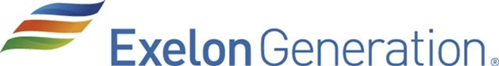 2014 Bald Eagle Photo Contest Entry FormPlease complete this page and mail or deliver along with a CD-ROM or DVD of your digital photo(s)to:Fred SmithConowingo Visitor Center4948 Conowingo RoadDarlington, MD 21034You may enter a maximum of two photos. If entering more than one photo, please complete a separate entry form for the second photo entered. For questions or more information, contact fredp.smith@exeloncorp.com.Photographer’s Name 	Date Taken 	                             (Only recent submissions (photos taken within the last two years) will be accepted.)Title of Photo 	Digital Photo Filename 	                                                             (IMPORTANT: Enter EXACTLY the same name as the JPEG of TIFF file on your CD-ROM or DVD.)Location 	Preferred contact method: (Check one)Email  	Phone 	Signature 	                         (By signing, contestant agrees to all rules and conditions of the contest. See page 2 for rules.)